		RETURNS FORM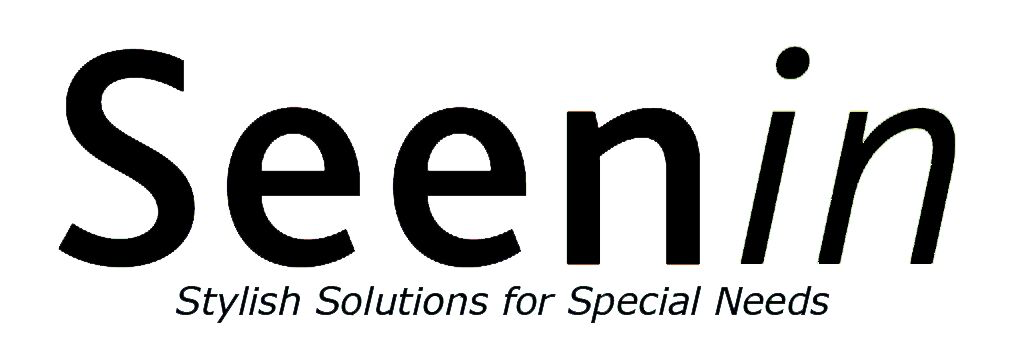 Thank you for ordering from Seenin.co.uk. We are happy to refund or exchange any items in a fully re-saleable condition within 30 days of receipt.To return items please complete the form below and send this along with your items following the instructions provided. We reserve the right to refuse a refund or exchange if items are non-saleable or damaged. For full details on our Returns Policy please refer to our website www.seenin.co.uk. If you have any queries please contact us on: 01434 634 457 or email info@seenin.co.uk Thank you for shopping with us.Lucy Carr-Seaman, Founder of Seenin Ltd
————————————————————————————————————————Please complete and include with your parcel:Reason for Return - please tick  Faulty item		◻️ Unsuitable item   ◻️ Other (Please specify) _______________________________________________________________________________Action Required - please tick◻️Return	◻️Exchange (Different size or product, please specify)  __________________________	Returns InstructionsPackage up item securely including this formDetach below and attach this to the parcel as address labelEnsure you obtain Proof of Posting for your parcel. We recommend using Special Delivery or Recorded Delivery. Seenin Ltd will not be held accountable for any item going missing in the post.                               
———————————————————————————————————————————